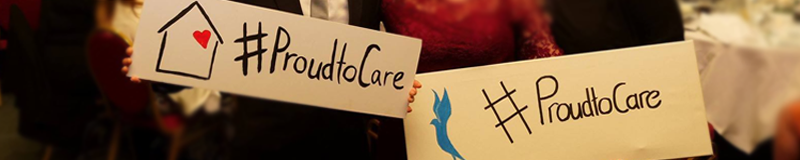 Local home care provider is awarded Outstanding Workforce Development EmployerLocal home care provider Bluebird Care Mid & West Cornwall were recently awarded Outstanding Workforce Development Employer at the Adult Health & Social Care Learning Partnership 2018 Care and Partnership Awards.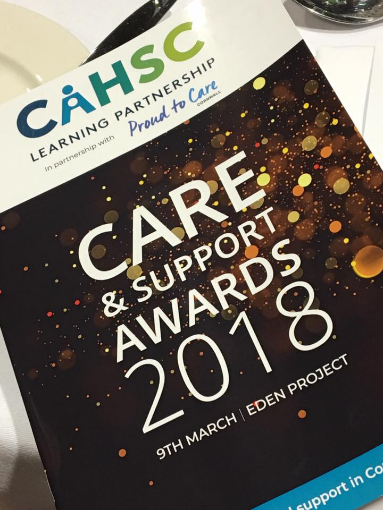 Commenting on the win, registered operations manager Caroline Sommerville of Bluebird Care Mid & West Cornwall commented:"I am so incredibly proud of each and every team member at Bluebird Care Mid & West Cornwall and receiving this award means the world to me as it confirms that we are doing a great job!" These awards have 13 categories, which all recognise either individuals or organisations that are excelling in the care and support sector across Cornwall. Bluebird Care Mid & West Cornwall were nominated by its very own employees and therefore accepted this award on behalf of their team.Speaking of their award win, director of Bluebird Care Mid & West Cornwall commented:"We are delighted and honoured to receive the Outstanding Employer Award. We have the most wonderful care team working with us at Bluebird Care Mid & West Cornwall, who are astonishingly committed to their highly valuable and responsible role - providing care at home and enabling vulnerable people to stay living and enjoying a great quality of life in their own homes. We can’t believe they chose to nominate us for this Outstanding Employers award, which came as a bolt out of the blue, and we are delighted and privileged to work with such a wonderful team, and so grateful for their confidence in us to nominate us for this award. We accept the award on behalf of all our wonderful teams, who work so hard to care for and look after everyone, both our customers and our staff, and make Bluebird Care Mid & West Cornwall such an enjoyable place to work." These awards were excellent timing for Bluebird Care Mid & West Cornwall, who launched the #proudtocare social media campaign at the awards. This initiative is a partnership of 16 Local Authorities across the South West, with Bluebird Care Mid & West Cornwall and The Chaos Group working alongside Cornwall County Council, in order to raise the profile of a career in care. With a strong focus on promoting the role of carers in the community as well as how rewarding a career in health and social care can be. To find out more please visit: https://www.proudtocaresw.org.uk/ or search for #proudtocare on Twitter. 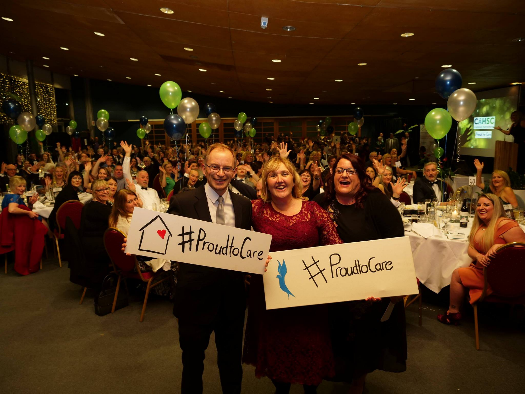 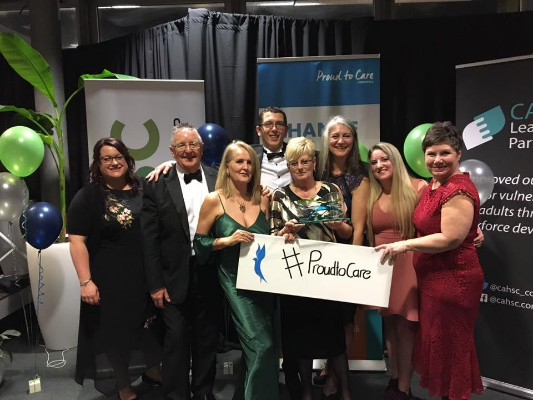 